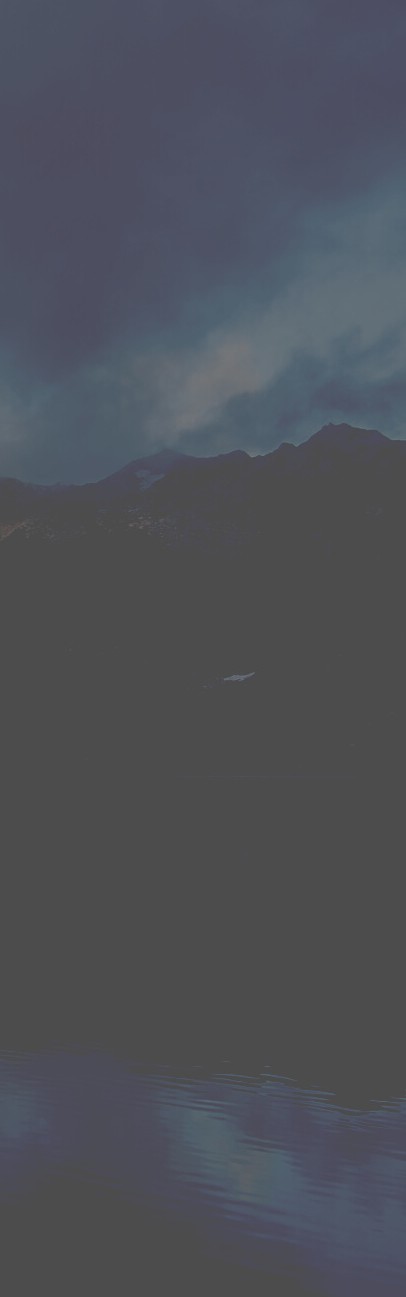 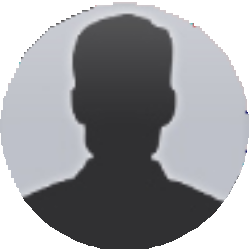 EMPLOYMENT HISTORYName of the CompanyPOSITION, YEARGrew the company's community by engaging users through social media channels. Improved the structure of the community program for theEastern Region.Name of the CompanyPOSITION, YEARInteracted with subscribers on social media sites. Generated content for various social media and online platforms. Tracked metrics forperformance.ACADEMIC HISTORYName of SchoolFIELD OF STUDYGraduated with distinct honorsEditor-in-Chief of the Laytown Herald, 2014-2015Member of the Laytown Leaders CircleFounder of Laytown Writers GuildName of SchoolFIELD OF STUDYCompleted coursework ahead of timeAcademic Achievement AwardeeBest Thesis: "Bridging the Gap Between Online and Offline Community Engagement"TECHNICAL SKILLProblem-SolvingProficient in Microsoft OfficeExcellent Customer ServiceOutdoor ActivitiesWriting Poetry and FictionSketching Urban ScenesWEBSITES EXAMPLESProblem-SolvingProficient in Microsoft OfficeExcellent Customer ServiceOutdoor ActivitiesWriting Poetry and FictionSketching Urban Scenes